EUSKELEC VI / CAMPEONATO DE VEHÍCULOS ELÉCTRICOS  FP9:30-9:45 Bienvenida Tknika (JON LABAKA / DIRECTOR EJECUTIVO)9:45-10:00 NOVEDADES EUSKELEC VIGAIZKA LAZAROBASTER ARAKISTAIN / TKNIKA / Investigador de tecnologías aplicadas en sector Automoción y la movilidad. Impulsor y organizador del campeonato EUSKELEC desde el 2018, explicará las principales novedades que se van a implementar en esta VI edición.10:00-10:20 "TKNIKA – Proyecto Metodológico”JOSE RAMON GOMEZ DE LA CONCHA / Investigador en redes operativas de sistemas de aprendizaje de alto rendimiento. Explicará las estrategias y herramientas de apoyo para facilitar la implantación de la parte metodológica del proyecto en el aula.10:20-11:00 “TKNIKA  – KIT CARROCERÍA y Retos entregables EUSKELEC VI”JAIME SURGA, Coordinador técnico EUSKELEC VI, experto en Vehículos eléctricos y responsable del reglamento y seguimiento de los retos entregables, expondrá los detalles de lo que se pide en cada reto, así como los detalles técnicos relacionados con el reglamento y el KIT de CARROCERÍA.11:00-11:30 “Descanso”11:30-12:20 “TKNIKA  – Dinámica vehicular”SAMUEL ALVES GOMEZ, Ingeniero Mecánico (sector automoción) y experto en Dinámica Vehicular (Asesor técnico del Campeonato EUSKELEC), expondrá y explicará los factores clave a tener en cuenta a la hora de diseñar y fabricar un vehículo, para que sea dinámicamente más eficiente, seguro y sostenible.12:20-13:20 “ALTERITY, SEG, GUILERA” Kit Euskelec”JAVIER PEÑA ARAUZO, Responsable de diseño eléctrico e innovación en ALTERITY”., mostrará y explicará los componentes del Kit Powertrain. Expondrá las características técnicas de la batería ALTERITY, motor SEG y controladora GUILERA, haciendo especial hincapié en el correcto conexionado de componentes, así como las precauciones a tomar en el proceso de preparación y conexionado del cableado eléctrico.13:10-13:40 “Mesa redonda coloquio”Expertos del mundo del motor, así como empresas del sector de automoción tratarán temas relacionados con el desarrollo personal, los valores más importantes en el mundo de la competición, así como a la hora de incorporarse al mundo laboral.Iñigo Fernandez de la Peña / RPK Fabricante de Automoción / Presidente de Consejo Rector.Angel Gurrutxaga /Presidente de la Federación Vasca de Automovilismo.Txus Jaio Arrizabalaga/ Campeón de España de rally de tierra en 2002 y 2003.13:55-14:00 “Tknika - Conclusión”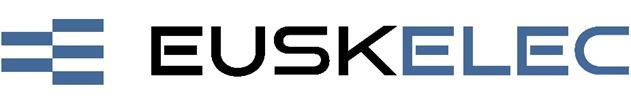 